    KS3 MFL – Recommended Reading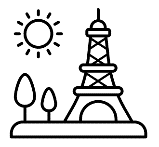 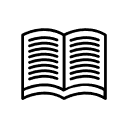     KS5 MFL – Recommended ReadingKS5 History – Recommended Reading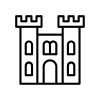 Book TitleAuthorThe Little PrinceAntoine de Saint- ExupéryNicolasRenée GoscinyThe story of Babar, the little ElephantJean de BrunhoffAstérix in BritainRenée GoscinyThe Hunchback of Notre-DameVictor HugoThe Adventures of TintinHergéMadeline seriesLudwig BemelmansTomorrow I’ll be twentyAlain MabankouAnna and the French KissStephanie PerkinsOne Paris One SummerDenise Grove SwankDie for MeAmy PlumThe Bad Queen : Rules and Instructions for Marie AntoinetteCarolyn MeyerWarrior Girl : A novel of Joan of ArcPauline ChandlerAlberto’s Last BirthdayDiana RosieShadow of a BullMaria WojciechowksaLes Misérables : children’s editionMatt Larsen/ Victor HugoPeril in ParisKatherine WoodfineDoggy SlippersJorge LújanKS4 MFL – Recommended ReadingKS4 MFL – Recommended ReadingBook TitleAuthorChocolatJoanne HarrisAll the light we cannot see Anthony DoerrThe PlagueAlbert CamusThe Elegance of the HedgehogMuriel  BarberPerfumePatrick SuskindAlpha : Abidjan to Gare du NordBessora + BarrouxKiffe Kiffe tomorrowFaïza GuèneBirdsongSebastian FaulkesEnchantéeGita TreleaseA bag of marblesJoseph JoffoThe Shadow of the WindCarlos Ruis ZafónWinter in MadridC J SamsonLike Water for ChocolateLaura EsquivelFictionFictionBook TitleAuthorDown and Out in Paris and LondonGeorge OrwellPillar of SaltAlbert MemmiSuite FrançaiseIrene NémoriskyA Greater Place of safetyHilary MantelThe Poisonwood BibleBarbara KingsolverSubmission Michel HouelbecqOne Hundred Years of SolitudeGabriel Garcia MárquezThe House of the SpiritsIsabel AllendeBritain - FictionBritain - FictionBook TitleAuthorA Kestrel for a KnaveBarry Hines A Severed Head Iris MurdochA Taste of HoneyShelagh DelaneyAbout A BoyNick HornbyEating People is WrongMalcolm Bradbury High FidelityNick HorbyLook Back in AngerJohn Osbourne Lucky JimKingsley AmisSmall IslandAndrea LevyThe Golden NotebookDoris LessingThe InnocentIan McEwanThe LowlifeAlexander BaronThe Remains of the DayKazuo IshiguroWhite Teeth Zadie SmithBritain - Non-FictionBritain - Non-FictionBook TitleAuthorA History of Modern BritainAndrew MarrBang! A History of Britain in the 1980sGraham StewartCrisis? What Crisis? Britain in the 1970sAlwyn TurnerFrom New Jerusalem to New Labour: British Prime Ministers from Attlee to BlairVernon Bogdanor Having it So Good: Britain in the 50sPeter HennessySilent SpringRachel CarsonThe Female EunuchGermaine GreerRussia - FictionRussia - FictionBook TitleAuthorA Gentleman in MoscowAmor TowlesAnna KareninaLeo TolstoyBetween Shades of GreyRuta Sepetys Doctor Zhivago Boris PasternakOblomovIvan GoncharovRequiem Anna AkhmatovaThe Master and MargaritaMikhail BulgakovWar and PeaceLeo TolstoyWho Can Be Happy in Russia?Nikolay A. NekrasovRussia - Non-FictionRussia - Non-FictionBook TitleAuthorA People’s TragedyOrlando FigesGulag: A HistoryAnne Applebaum Just Send Me WordOrlando FigesLenin on the TrainCatherine MerridaleNatasha’s DanceOrlando FigesOctober - The Story of Revolution China MiévilleOne Day in the Life of Ivan DenisovichAleksandr SolzhenitsynRevolutionary Russia 1891-1991Orlando FigesRussia in FlamesLaura EngelsteinThe Gulag ArchipelagoAleksandr SolzhenitsynThe Last of the TsarsRobert ServiceThe Romanov SistersHelen RappaportThe Unwomanly Face of WarSvetlana AlexievichA People’s TragedyOrlando FigesGulag: A HistoryAnne Applebaum Just Send Me WordOrlando FigesLenin on the TrainCatherine MerridaleNatasha’s DanceOrlando Figes